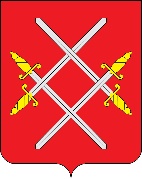 АДМИНИСТРАЦИЯ РУЗСКОГО ГОРОДСКОГО ОКРУГАМОСКОВСКОЙ ОБЛАСТИПОСТАНОВЛЕНИЕ От__________________№_____________Об утверждении Положения о проведении открытого 
аукциона в электронной форме на право заключения договора на   организацию ярмарок на месте проведения ярмарок на территории Рузского  городского округа        В соответствии с Гражданским кодексом Российской Федерации, Федеральными законами от 06.10.2003 № 131-ФЗ «Об общих принципах организации местного самоуправления в Российской Федерации»,                             от 28.12.2009 № 381-ФЗ «Об основах государственного регулирования торговой деятельности в Российской Федерации», Постановлением Правительства Московской области от 16.11.2021 № 1170/40 «Об утверждении Порядка организации ярмарок на территории Московской области м продажи товаров (выполнения работ, оказания услуг) на них»,  Законом Московской области от 24.12.2010 № 174/2010-ОЗ «О государственном регулировании торговой деятельности в Московской области», Постановлением Администрации Рузского городского округа от 28.03.2022 №1080 «О внесении изменений в Перечень мест проведения ярмарок на территории Рузского городского округа Московской области, утвержденный постановлением Администрации Рузского городского округа от 07.09.2021 № 3341», руководствуясь Уставом Рузского городского округа, Администрация Рузского городского округа постановляет:	          1. Утвердить Положение о проведении открытого аукциона   в                              электронной форме на право заключения договора на организацию ярмарок на месте проведения ярмарок на территории Рузского городского округа (прилагается).	  2. Опубликовать настоящее постановление в официальных средствах массовой информации и на официальном сайте Рузского городского округа в информационно-телекоммуникационной сети «Интернет».          3. Настоящее постановление вступает в силу со дня официального опубликования в официальных средствах массовой информации.	4. Контроль за исполнением настоящего постановления возложить на Первого заместителя Главы Администрации Рузского городского округа Московской области Пеняева Ю.А.         Глава Рузского городского округа                                                    Н.Н. Пархоменко  Приложение      к постановлению Администрации        Рузского городского округа                                                                            Московской области                                                                            от «     »___________№_________Положениео проведении открытого аукциона в электронной форме на право заключения договора на организацию ярмарок на месте проведения ярмарок на территории Одинцовского городского округаI. Общие положенияНастоящее положение о проведении открытого аукциона                                   в электронной форме на право заключения договора на организацию ярмарок                                          (далее - Положение), разработано в соответствии с Гражданским кодексом Российской Федерации, Федеральным законом от 06.10.2003                                         № 131-ФЗ «Об общих принципах организации местного самоуправления в Российской Федерации», статьей 11 Федерального закона от 28.12.2009                 № 381-ФЗ «Об основах государственного регулирования торговой деятельности в Российской Федерации», Законом Московской области от 24.12.2010 № 174/2010-ОЗ «О государственном регулировании торговой  деятельности в Московской области» и Порядком организации ярмарок на территории Московской области и продажи товаров (выполнения работ, оказания услуг) на них, утвержденным постановлением Правительства Московской области от 16.11.2021 № 1170/40.Положение определяет правила подготовки, организации                                       и проведения аукциона в электронной форме на право заключения договора                    на организацию ярмарок на месте организации ярмарок, находящемся                           в государственной неразграниченной собственности или собственности муниципального образования «Рузский   городской округ»,                                          и включенном в Сводный перечень мест проведения ярмарок                                 на территории Московской области (далее - Аукцион в электронной форме),                                                                                                                                      и заключения договора на организацию ярмарок на месте организации  ярмарок, включенном в Сводный перечень мест проведения ярмарок                                               на территории Московской области далее - Договор).Проводимые в соответствии с Положением аукционы в     электронной форме являются открытыми по составу участников и форме подачи предложений.В Положении используются следующие основные понятия:1) организатор аукциона – Администрация Рузского городского округа Московской области (далее - Организатор), осуществляющая функции по организации аукциона в электронной форме, утверждающий извещение о проведении аукциона в электронной форме (далее - Извещение) и состав аукционной комиссии;2) оператор электронной площадки - юридическое лицо, владеющее электронной площадкой, в том числе необходимыми                                                      для ее функционирования программными и техническими средствами, обеспечивающее ее функционирование и включенное в перечень операторов электронных площадок, утвержденный Правительством Российской Федерации в соответствии с частью 3 статьи 24.1 Федерального закона                                 от 05.04. 2013 № 44-ФЗ «О контрактной системе в сфере закупок товаров, работ, услуг для обеспечения государственных и муниципальных нужд»;3) Заявитель - любое юридическое лицо независимо                                           от организационно- правовой формы, формы собственности, места нахождения и места происхождения	 капитала или индивидуальный предприниматель, претендующий на заключение 	Договора и прошедший регистрацию (аккредитацию) на электронной площадке в соответствии                       с Регламентом оператора электронной площадки и Инструкциями Заявителя, размещенными на электронной площадке (далее - Регламент и Инструкции);4) участник - Заявитель, признанный решением Аукционной комиссии участником аукциона в электронной форме, заявка которого соответствует требованиям, установленным Извещением;5) задаток - размер денежных средств, вносимых заявителем в качестве обеспечения заявки на участие в аукционе в электронной форме                                       (далее - Заявка);6) цена предмета аукциона в электронной форме - итоговый размер платы за право заключения Договора по результатам аукциона в электронной форме;7) начальная (минимальная) цена предмета аукциона в электронной форме - установленный Организатором аукциона в электронной форме размер начальной (минимальной) платы за право заключения Договора;9) «шаг аукциона» - величина повышения начальной (минимальной) цены предмета аукциона в электронной форме (цены лота). Информация о проведении аукциона в электронной форме размещается на официальном сайте Рузского  городского округа, официальном сайте Российской Федерации в информационно-телекоммуникационной сети «Интернет» для размещения информации                     о проведении торгов  по адресу: rts-tender.ru (далее - Официальный сайт торгов),             на Едином портале торгов Московской области zakaz-mo.mosreg.ru (далее - Портал МО) и на электронной площадке не менее чем                                  за 30 календарных дней до дня окончания подачи заявок на участие                            в аукционе в электронной форме.В Извещении указываются следующие сведения:1) наименование, место нахождения, почтовый адрес, номер                       контактного телефона Организатора аукциона в электронной форме;2) количество лотов (информация по каждому лоту приведена в приложении 2 к извещению);3) начальная (минимальная) цена предмета аукциона в электронной форме;4) сведения о размере задатка;5) порядок, место, дата начала и дата окончания срока подачи Заявки начала их рассмотрения на участие в аукционе в электронной форме;		6) требования к содержанию, форме и составу Заявки;7) место, дата и время проведения аукциона в электронной форме  и подведения его итогов;8) срок со дня подписания Протокола об итогах аукциона в электронной  форме, в течение которого победитель аукциона в электронной форме должен подписать проект Договора;9) форма, порядок, даты начала и окончания срока предоставления разъяснений положений Извещения;	10) срок, в течение которого Организатор аукциона в электронной форме  вправе отказаться от проведения аукциона в электронной форме.К Извещению в обязательном порядке прилагаются:форма Заявки;перечень лотов;проект Договора согласно приложению 1 к Положению.                           II. Функции Организатора аукционаОрганизатор аукциона в электронной форме:	1) принимает решение о проведении аукциона в электронной форме, внесении изменений в Извещение, об отказе от проведения аукциона                                                                                                                                                                                                                                                                                     в электронной форме, об условиях аукциона в электронной форме;	2) устанавливает начальную (минимальную) цену предмета аукциона                 в электронной форме, в соответствии с разделом VI настоящего положения;	3) утверждает Извещение;	4) размещает Извещение на официальном сайте Рузского городского округа, официальном сайте Российской Федерации в информационно- телекоммуникационной сети «Интернет» для размещения информации о проведении торгов на Официальном сайте торгов, на Портале МО  и на электронной площадке. Неотъемлемой частью Извещения является проект Договора;	5) по запросу заявителей разъясняет положения документации                             об аукционе в электронной форме и обеспечивает размещение                                  на официальном сайте Рузского городского округа, официальном сайте Российской Федерации в информационно- телекоммуникационной сети «Интернет» для размещения информации о проведении торгов                       на Официальном сайте торгов, на Портале МО и на электронной площадке разъяснений и изменений;	6) принимает и регистрирует Заявки;	7) обеспечивает размещение протоколов, составленных в ходе проведения аукциона в электронной форме, на официальном сайте Организатора аукциона;	8) заключает Договор по результатам аукциона в электронной форме; 9) утверждает положение о составе Аукционной комиссии;	10) обеспечивает хранение всех связанных с организацией                                         и проведением аукциона в электронной форме документов;11) осуществляет иные функции, предусмотренные Порядком.Организатор аукциона в электронной форме отвечает                                            за соответствие места проведения ярмарок сведениям, указанным                                         в Извещении, за своевременное опубликование (обнародование) указанного Извещения в порядке, установленном для официального опубликования (обнародования) муниципальных правовых актов уставом муниципального образования Рузского городского округа Московской области,                                     за соблюдение    сроков заключения Договора.III.Аукционная комиссияАукционная комиссия формируется Организатором аукциона                 и осуществляет следующие полномочия:рассматривает Заявки на предмет соответствия требованиям, установленным Извещением;принимает решение о допуске к участию в аукционе                                  в электронной форме и признании Заявителей Участниками или об отказе                  в допуске Заявителей к участию в аукционе в электронной форме, которое оформляется Протоколом рассмотрения заявок на участие в аукционе                                                                                                                                                                                                                                                                                                                                                           в электронной форме, подписываемым Аукционной комиссией;оформляет Протокол о результатах аукциона в электронной форме.Аукционная комиссия правомочна осуществлять функции                                                                                                                                                                                                                                                                                                                                                                                                                                                                                                                                                                                                                                                                                                                                                     и полномочия, если на ее заседании присутствует не менее пятидесяти процентов общего числа ее членов, при этом общее число членов Аукционной комиссии должно быть не менее пяти человек.IV. Условия участия в аукционе в электронной форме и порядок подачи и рассмотрения ЗаявокДля обеспечения доступа к участию в аукционе в электронной форме Заявителю необходимо пройти регистрацию (аккредитацию)                                                                                                                                                                                                                                                                                                                                                                                                                                                                                                                                                                                                                                                                                                                                                                                                                                                                                                                                                                                                                                                       в                                 на территории соответствии с Регламентом и Инструкциями.Для участия в аукционе в электронной форме устанавливается требование о внесении задатка.В целях исполнения требований о внесении задатка для участия                в аукционе в электронной форме Заявитель обеспечивает наличие денежных средств на счете Оператора электронной площадки в размере не менее суммы задатка, указанного в Извещении.Денежные средства в размере, равном задатку, указанному                                                                                                                                                                                                                                                                                                                                                                                                                                                                                                                                     в, извещении блокируются Оператором электронной площадки на счете Заявителя в соответствии с Регламентом и Инструкциями.Основанием для блокирования денежных средств является Заявка, направленная Оператору электронной площадки. Заблокированные на счете Заявителя денежные средства являются задатком. Задаток победителя аукциона в электронной форме, а также задаток заявителя, допущенного                   к участию в аукционе в электронной форме и признанного участником, или заявителя, чья Заявка была единственной, при условии соответствия Заявки и заявителя, подавшего указанную Заявку, всем требованиям, указанным в Извещении, с которым Договор заключается, засчитывается                        в счет платы за право на организацию ярмарок на месте проведения ярмарок. Перечисление задатка Организатору аукциона в счет платы за право                           на организацию ярмарок на месте проведения ярмарок осуществляется Оператором электронной площадки в соответствии с Регламентом                                                и Инструкциями, размещенными на электронной площадке.Задатки, внесенные указанными в настоящем пункте лицами,                            не заключившими в установленном в Извещении порядке Договора вследствие      уклонения от заключения указанного Договора, не возвращаются.Прекращение блокирования денежных средств на счете Заявителя в соответствии с Регламентом и Инструкциями производится Оператором электронной площадки в порядке, указанном в Извещении.Прием заявок обеспечивается Оператором электронной площадки                                                                                                                                    в соответствии с Регламентом и Инструкциями.Один Заявитель вправе подать только одну Заявку.Заявка заполняется в электронной форме и направляется Заявителем Оператору электронной площадки в сроки, указанные             в Извещении, путем:заполнения Заявителем ее электронной формы с приложением указанных в настоящем пункте документов в форме электронных документов или электронных образов документов, то есть документов на бумажном носителе, преобразованных в электронно-цифровую форму путем сканирования с сохранением их реквизитов:- выписка из Единого государственного реестра юридических лиц                      (или нотариально заверенная копия такой выписки) - для юридических лиц; выписка из Единого государственного реестра индивидуальных предпринимателей (или нотариально заверенная копия такой выписки) - для индивидуальных предпринимателей; надлежащим образом заверенный перевод на русский язык документов о государственной регистрации юридического лица или физического лица в качестве индивидуального предпринимателя в соответствии с законодательством соответствующего государства (для иностранных лиц), выданных не ранее одного месяца                        до даты размещения на официальном сайте Организатора аукциона                  Извещения;- документы, подтверждающие полномочия лица на осуществление действий от имени заявителя:- для юридического лица - документ, подтверждающий полномочия лица на осуществление действий от имени заявителя - юридического лица (копия решения о назначении или об избрании, либо приказа о назначении физического лица на должность, в соответствии с которым такое физическое лицо обладает правом действовать от имени заявителя без доверенности     (далее - руководитель), либо доверенность на осуществление действий                      от имени заявителя, заверенная надлежащим образом. В случае если указанная доверенность подписана лицом, уполномоченным руководителем заявителя, Заявка должна содержать также документ, подтверждающий полномочия такого лица);- для индивидуального предпринимателя - нотариально заверенная копия доверенности либо копия такой доверенности с обязательным представлением для сверки оригинала доверенности при подаче документов, если от имени заявителя (индивидуального предпринимателя) действует иное лицо;2) при подаче Заявителем Заявки в соответствии с Регламентом                                                                                                                                                                                                                                                                                                                                                                                                                                                               и Инструкциями информация о внесении Заявителем задатка формируется Оператором электронной площадки и направляется Организатору аукциона;3) подписания Заявки электронной подписью Заявителя                                                                                                                                                                                                                                                                                                                                                                                                                                                                                                                                                                                                                                                                                                                                                                                                                                                                                                                                                                                                                                                                                                                                                                                                                                                                                                                                          в соответствии с Регламентом и Инструкциями, размещенными                                  на электронной площадке.Заявка и прилагаемые к ней документы направляются Заявителем единовременно в соответствии с Регламентом и Инструкциями:- не допускается раздельного направления Заявки и приложенных                      к ней документов, направление дополнительных документов после подачи Заявки или замена ранее направленных документов без отзыва Заявки                                     в соответствии с Регламентом и Инструкциями.В соответствии с Регламентом и Инструкциями Оператор электронной площадки возвращает Заявку Заявителю в случае:предоставления Заявки, подписанной электронной подписью лица,    не уполномоченного действовать от имени Заявителя;подачи одним Заявителем двух и более Заявок при условии,                                                                                                                                                                                                                                                 что поданные ранее Заявки не отозваны;получения Заявки после установленных в Извещении дня                             и времени окончания срока приема Заявок;одновременно с возвратом Заявки Оператор электронной площадки уведомляет Заявителя об основаниях ее возврата;возврат Заявок по иным основаниям не допускается.В случае отсутствия у Оператора электронной площадки оснований возврата Заявки Заявителю Оператор электронной площадки регистрирует Заявку в соответствии с Регламентом и Инструкциями. При этом Оператор электронной площадки направляет Заявителю уведомление                      о поступлении Заявки в соответствии с Регламентом и Инструкциями.Заявитель вправе отозвать Заявку в любое время до установленных даты и времени окончания срока приема Заявок в соответствии                                               с Регламентом и Инструкциями.Заявитель после отзыва Заявки вправе повторно подать Заявку                     до установленных в Извещении даты и времени окончания срока приема Заявок.Оператор электронной площадки останавливает прием Заявок,                                  с помощью программных и технических средств, в дату и время окончания срока приема Заявок, указанные в Извещении.Ответственность за достоверность информации, указанной в Заявке                                                                                                                                                                и                                                        в документах, приложенных к ней, несет Заявитель.После окончания срока приема Заявок Оператор электронной площадки направляет Заявки Организатору аукциона в соответствии                                                                                                                                                                                                                                                                                             с Регламентом и Инструкциями.Рассмотрение Заявок осуществляется Аукционной комиссией.Заявитель не допускается к участию в аукционе в электронной форме в следующих случаях:непредставление необходимых для участия в аукционе                                в электронной форме документов или представление недостоверных сведений;не поступление задатка на дату рассмотрения Заявок                    на участие в аукционе в электронной форме на счет, указанный в Извещении;подача Заявки лицом, которое в соответствии с федеральными законами не имеет права быть Участником и организатором ярмарок.По результатам рассмотрения Аукционной комиссией Заявок Оператор электронной площадки в соответствии с Регламентом                                                     и Инструкциями:направляет Заявителям, допущенным к участию в аукционе                              в электронной форме и признанным Участниками, и Заявителям,                                                                                                                                                                                                                                                                                                                                                                                                                                                                                                                                                                                                                                                                                                                                                     не допущенным к участию в аукционе в электронной форме, уведомления                                                                                                                                                                                                                                              о принятых в их отношении решениях, не позднее установленных                                                                                                                                                                                                                                                                                                                                                                                                                                                                                                                                                                                                                                      в Извещении дня и времени начала проведения аукциона в электронной форме;размещает Протокол рассмотрения заявок на участие                      в аукционе в электронной форме после проведения процедуры аукциона                      в электронной             форме.По результатам рассмотрения Аукционной комиссией заявок Организатор аукциона размещает протокол рассмотрения заявок на участие                                                                                                                                                                                                           в аукционе в электронной форме на Официальном сайте торгов, на Портале МО не позднее чем на следующий день после дня подписания указанного протокола, но не ранее установленных в Извещении дня и времени начала проведения аукциона в электронной форме.Заявитель, признанный в соответствии с полученным                                        им уведомлением Участником, в соответствии с Регламентом                                         и Инструкциями считается участвующим в аукционе в электронной форме                            с даты и времени начала проведения аукциона в электронной форме, указанных в Извещении.V. Порядок проведения аукциона в электронной формеПроведение аукциона в электронной форме в соответствии                        с Регламентом и Инструкциями обеспечивается Оператором электронной площадки.В аукционе в электронной форме могут участвовать только Заявители, допущенные к участию в аукционе в электронной форме                               и признанные Участниками. Оператор электронной площадки обеспечивает Участникам возможность принять участие в аукционе в электронной форме.Процедура аукциона в электронной форме проводится в день                                                                                                                                                                                                                                                и время, указанные в Извещении.Аукцион в электронной форме проводится путем повышения начальной цены предмета аукциона в электронной форме на «шаг аукциона», установленный Извещением.Победителем признается Участник, предложивший наибольшую цену предмета аукциона в электронной форме.Ход проведения процедуры аукциона в электронной форме фиксируется Оператором электронной площадки в электронном журнале, который направляется Организатору аукциона по завершении аукциона                                                                                                                                                                                                                      в электронной форме для подведения Аукционной комиссией результатов аукциона в электронной форме путем оформления Протокола о результатах аукциона в электронной форме. Один экземпляр Протокола о результатах аукциона в электронной форме передается победителю аукциона                                                                                                                                                                                                                                                                                                                                                                                                                                                                                                                                                                                                                                                                                                                       в электронной форме.После завершения аукциона в электронной форме Оператор электронной площадки размещает Протокол о результатах аукциона                                                                                                                                                                                                                                                                                                                                                                                                                                                                                                    в электронной форме на электронной площадке в соответствии Регламентом   и Инструкциями.Организатор аукциона в электронной форме размещает Протокол                                                                                                                                                            о результатах аукциона в электронной форме на Официальном сайте торгов, Портале МО в течение одного рабочего дня со дня его подписания.Аукцион в электронной форме признается несостоявшимся                        в случаях, если:по окончании срока подачи Заявок была подана только одна Заявка;   по окончании срока подачи Заявок не подано ни одной Заявки;на основании результатов рассмотрения Заявок принято решение об отказе в допуске к участию в аукционе в электронной форме всех Заявителей;на основании результатов рассмотрения Заявок принято решение о допуске к участию в аукционе в электронной форме и признании Участником только одного Заявителя;в случае если в течение 1 часа после начала проведения аукциона в электронной форме не поступило ни одного предложения о цене предмета аукциона в электронной форме, которое предусматривало бы более высокую цену предмета аукциона в электронной форме.VI. Методика расчета начальной (минимальной) цены Данная Методика применяется для расчета цены предмета аукциона в электронной форме на право заключения договора на организацию ярмарки.Цена предмета аукциона в электронной форме определяется по формуле:Ц = С x Кмест. x Ks. х Кт. x Кп. х Vврем., где:Ц - цена предмета торгов (российский рубль).С - базовый размер платы по Договору (тип ярмарки) (таблица 1);К мест. - коэффициент месторасположения места проведения ярмарки                    (таблица 2);Ks. - коэффициент, учитывающий площадь места проведения ярмарки                   (таблица 3);Кт. – коэффициент, учитывающий количество торговых мест, при этом торговые места на безвозмездной основе не учитываются (таблица 4) ;Кп. – коэффициент, учитывающий только проведение ярмарки в рамках праздничного мероприятия и устанавливается равным1,4.Vврем. - количество дней в месяце, на которое предоставляется место проведения ярмарки.ТАБЛИЦА 1ТАБЛИЦА 2ТАБЛИЦА 3ТАБЛИЦА 4Порядок и сроки оплаты по Договору устанавливаются Договором.                        VI. Условия и сроки заключения ДоговораЗаключение Договора осуществляется в порядке, предусмотренном Гражданским кодексом Российской Федерации, иными федеральными законами и нормативно-правовыми актами, а также Извещением.В случае если аукцион в электронной форме признан несостоявшимся и только один заявитель допущен к участию в аукционе                         и признан Участником или в случае, если по окончании срока подачи Заявок подана только одна Заявка при условии соответствия Заявки и заявителя, подавшего указанную Заявку, всем требованиям, указанным в Извещении, Администрация Рузского городского округа Московской области      (далее - Администрация) в течение 10 дней со дня подписания Протокола рассмотрения заявок на участие в аукционе в электронной форме направляет Заявителю 3 экземпляра подписанного проекта Договора. При этом размер платы за право на организацию ярмарок на месте проведения ярмарок                         по Договору определяется в размере, равном начальной цене предмета аукциона в электронной форме.Администрация направляет победителю аукциона два экземпляра подписанного проекта Договора в десятидневный срок со дня составления Протокола о результатах аукциона в электронной форме.Не допускается заключение Договора ранее чем через 10 дней                    со дня размещения информации о результатах аукциона в электронной форме на Официальном сайте торгов.Победитель аукциона в электронной форме или иное лицо,                                                                                                                                                                                                            с которым заключается Договор в соответствии с пунктом 2 настоящего раздела, обязаны подписать Договор в течение 30 дней со дня направления им такого Договора.Если Договор в течение 30 дней со дня направления проекта Договора победителю аукциона в электронной форме не был им подписан                                                                                  и представлен Организатору торгов, Администрация предлагает заключить указанный Договор иному Участнику, который сделал предпоследнее предложение о цене предмета аукциона в электронной форме, по цене, предложенной победителем аукциона в электронной форме.В случае если в течение 30 дней со дня направления Участнику, который сделал предпоследнее предложение о цене предмета аукциона                                                  в электронной форме, проекта Договора, этот Участник не представил Администрации подписанный со своей стороны Договор, Администрация вправе принять решение о проведении повторного аукциона в электронной форме.Договор №  	на организацию ярмарок на месте организации ярмарок, включенном в Сводный перечень мест проведения ярмарокна территории Рузского городского округа Московской областиг. Руза Московская область	«	»________20	г.(наименование уполномоченного органа муниципального образования)                                                           в лице_______________________________________________________________действующего на основании	, в дальнейшем именуемая«Сторона 1», с одной стороны, и		в лице___________ , действующего на основании	, в дальнейшем именуемая «Сторона 2», с другой стороны, вместе именуемые «Стороны»,                                             а по отдельности «Сторона», на основании Протокола о результатах аукциона                  в электронной форме от «     »	20___г. №__________________заключили настоящий Договор о нижеследующем:Предмет ДоговораСторона 1 предоставляет Стороне 2 право на организацию _______________ (тип ярмарки) ярмарок на месте проведения ярмарок площадью ______кв.м, рассчитанной на _______(ед.) торговых мест (без учета торговых мест на безвозмездной основе), по адресу (адресному ориентиру):______________________________________________________________________________________________________________________________(далее - место проведения ярмарок) на _______(__________) дней в месяц.Место проведения ярмарок включено в Сводный перечень мест проведения ярмарок на территории Рузского городского Московской области.Срок действия ДоговораНастоящий Договор вступает в силу с даты его подписания                                        и действует до «      »________20   г.Оплата по ДоговоруЦена договора определена по итогам аукциона в электронной форме                 и составляет__________(	) руб           (__________) коп в т.ч. НДС                             20 % (двадцати процентов) __________(               ) руб.	      (_______)коп.Оплата по Договору осуществляется в рублях Российской Федерации.Сторона 2 оплатила обеспечение заявки на участие в аукционе                               в электронной форме в виде задатка в размере _______(______) руб______(_______)коп, сумма которого засчитывается в счет платы                             по Договору, указанной в п. 3 Договора.Оплата по Договору осуществляется путем перечисления денежных средств по реквизитам Стороны 1 в следующем порядке:авансовым платежом в размере 50 % (пятьдесят процентов) от цены Договора, что составляет_____________(	) руб._____(_______)коп. без НДС.                 В сумме авансового платежа учитывается сумма задатка, указанная                                     в п. 5 Договора;авансовый платеж уплачивается Стороной 2 в течение пяти банковских дней с даты подписания Сторонами Договора;оставшиеся 50 % (пятьдесят процентов) от цены Договора,                                         что составляет______(__________) руб______(________)коп без НДС, уплачиваются Стороной 2 равными платежами ежемесячно до числа следующего месяца;последний платеж Сторона 2 уплачивает не позднее чем за 5 (пять) дней                         до начала организации последней ярмарки, проводимой на основании Договора.Перечисление средств осуществления по следующим реквизитам: ____________________________________________________________________________________________________________________________________________________________________________________________________________________________________________________________________________ «Прочие неналоговые доходы бюджетов муниципальных районов (плата на право организации ярмарки)», назначение платежа: «Плата на право организации ярмарки. Договор №____от________».Датой оплаты считается дата поступления денежных средств                                                                                                                                                                                                                                                                                                                                                                                                                                                                                                                                                                                                                                                                 на расчетный счет Рузского  городского округа Московской области.НДС уплачивается Стороной 2 в соответствии с действующим законодательством Российской Федерации.Размер платы по Договору не может быть изменен по соглашению Сторон.Сторона 2 не вправе уступать права и осуществлять перевод долга                по обязательствам, возникшим из Договора. Обязательства по Договору должны быть исполнены Стороной 2 лично, если иное не установлено законодательством Российской Федерации.Права и обязанности СторонСторона 1:предоставляет право Стороне 2 организовать и провести ярмарку                       в соответствии с условиями Договора;в течение срока действия Договора не заключает договор                                         на организацию ярмарок на месте проведения ярмарок с иными лицами;осуществляет контроль за выполнением Стороной 2 требований                          к организации и проведению ярмарок согласно Договору и действующему законодательству;по истечении 3 (трех) календарных дней с даты окончания срока действия или расторжения Договора без уведомления, Сторона 2 проводит работы по демонтажу и вывозу конструкций и оборудования, оставленного после организации ярмарок Стороной 2, на месте проведения ярмарок;требует возмещения затрат от Стороны 2 за выполненные работ                              по приведению места проведения ярмарок в первоначальное состояние, демонтажу и хранению конструкций и оборудования, оставленного после организации ярмарок Стороной 2 на месте проведения ярмарок                                                                                                                                                                                                                                                                                                                                                                                                                                                                                                                                                                                                                      по окончании срока действия или расторжения Договора.своевременно и в полном объеме направляет информацию                                           о проводимых ярмарках, в том числе о проведении ярмарок или об отмене ярмарок, в Реестр ярмарок.имеет право беспрепятственного доступа на место проведения ярмарок.Сторона 2:организует ярмарки на месте проведения ярмарок в соответствии                                  с Договором, требованием законодательства Российской Федерации, Московской области и Рузского городского округа Московской области. Использует место проведения ярмарок по целевому назначению.предоставляет Стороне 1 не позднее чем за 10 (десять) дней                                        до проведения ярмарки разработанные и утвержденные в соответствии                             с требованием Договора и действующего законодательства:	план мероприятий организации ярмарки и продажи товаров (выполнения работ, оказания услуг) на ней (далее - План мероприятий);	режим работы ярмарки;	порядок организации ярмарки;	порядок предоставления торговых мест, исходя из типа ярмарки;публикует в средствах массовой информации и размещает на своем сайте в информационно-телекоммуникационной сети «Интернет» информацию о плане мероприятий не позднее чем за 10 (десять) дней                      до проведения ярмарки.выполняет работы по организации ярмарки и оборудованию торговых мест с даты представления Стороне 1 документации, указанной в пп. 2 п. 11 Договора:в случае проведения ярмарки на земельном участке оборудует место проведения ярмарки согласно требованиям действующего законодательства;	привлекает к участию в ярмарке отечественных товаропроизводителей;	обеспечивают исполнение требований к архитектурно-художественному облику мест проведения ярмарки в части внешнего вида зданий, строений, сооружений (их отдельных элементов), ограждений (заборов), освещения, малых архитектурных форм, элементов озеленения, твердых и мягких покрытий, других элементов благоустройства мест проведения ярмарок, установленных в соответствии с Законом Московской области от 30.12.2014 № 191/2014-ОЗ «О регулировании дополнительных вопросов в сфере благоустройства в Московской области» в правилах благоустройства территории муниципальных образований Московской области;проводит работы по благоустройству площадки ярмарки                                            в соответствии с правилами благоустройства территории Рузского городского округа Московской области;проводит работы по благоустройству площадки ярмарки;обеспечивает охранные мероприятия на период работы ярмарки;обеспечивает противопожарное и санитарное содержание ярмарки, организует уборку территории ярмарки и вывоз мусора и биологических отходов в соответствии с требованиями, установленными нормативными правовыми актами Российской Федерации, Московской области                                                                                                                                                                                                                                                                                                                                                                                                                                                                                                                                                                                                                                                                                                                                                                                                                                                                                                                   и Рузского городского округа  Московской области;обеспечивает доступность территории и объектов ярмарки                                 для инвалидов и других маломобильных групп населения;обеспечивает наличие журнала учета мероприятий по контролю                           и аптечки первой медицинской помощи;обеспечивает освещение и электроснабжение территории ярмарки;с учетом необходимости компенсации затрат на организацию ярмарки                  и продажи товаров на ней устанавливает размер платы за предоставление оборудованных торговых мест на ярмарке, а также за оказание услуг, связанных с обеспечением торговли;обеспечивает выполнение Плана мероприятий;обеспечивает соблюдение требований, установленных законодательством Российской Федерации, в том числе о защите прав потребителей, санитарно-эпидемиологическом благополучии населения, охране окружающей среды, пожарной безопасности, а также требований, установленных настоящим договором;производит нумерацию торговых мест согласно, схеме размещения торговых мест на ярмарке;предоставляет торговые места в соответствии со схемой размещения торговых мест на ярмарке;заключает договор на ветеринарное сопровождение;соблюдает условия труда граждан, работающих на ярмарке;обеспечивает реализацию товаров на ярмарке в соответствии с заявленным ассортиментным перечнем товаров (услуг);оборудует вывеску с указанием оператора ярмарки, должностного лица, назначенного организатором ярмарок ответственным за организацию                                      и проведение ярмарки, его адреса и режима работы ярмарки;обеспечивает выполнение продавцами требований законодательства Российской Федерации в сфере защиты прав потребителей, в области обеспечения санитарно-эпидемиологического благополучия населения, а также и иных требований законодательства;оборудует место проведения ярмарок контейнерами для сбора мусора                        в соответствии с требованиями санитарных правил и организовывает уборку территории и вывоз мусора;определяет места для парковки транспорта и движения транспорта в месте проведения ярмарок;заключает договоры с лицами, осуществляющими торговую деятельность;создает условия для соблюдения личной гигиены участников ярмарок                       и посетителей (установка и обслуживание туалетов, наличие воды, наличие рукомойников и др.);обеспечивает участников ярмарок (при необходимости) торгово-технологическим	оборудованием, инвентарем, водоизмерительными приборами;обеспечивает противопожарное и санитарное содержание ярмарок, организацию уборки территории ярмарок, вывоз снега, мусора и биологических отходов, биотуалетами;предоставляет Стороне 1 информацию об ассортименте реализуемой на ярмарке продукции, список лиц, осуществляющих торговую деятельность на ярмарке, и информацию о заключенных договорах;обеспечивает внешний вид продавцов и оформление ярмарок по согласованию со Стороной 1;предоставляет на безвозмездной основе не менее 15% (пятнадцати процентов) мест крестьянским (фермерским) хозяйствам, а также гражданам, ведущим личное подсобное хозяйство, занимающимся садоводством, огородничеством, осуществляющим заготовку пищевых лесных ресурсов,                   для продажи, произведенной ими продукции;предоставление мест осуществляется субъектам малого и среднего предпринимательства, включенным в федеральные, региональные, муниципальные программы (подпрограммы);по окончании срока действия или расторжения Договора: освобождает место проведения ярмарок от конструкций и оборудования и приводит место проведения ярмарок в первоначальное состояние, в течение 3 (трех) календарных дней;письменно уведомляет Сторону 1 об освобождении места проведения ярмарок;без внесения соответствующей информации в Реестр ярмарок не проводит ярмарки, не отменяет ярмарки, не изменяет условия проведения ярмарок, указанные в Реестре ярмарок;возмещает затраты Стороне 1 за выполненные работы по приведению места проведения ярмарок в первоначальное состояние, по демонтажу и хранению конструкций и оборудования, оставленного после организации ярмарок, на месте проведения ярмарок по окончании срока действия или расторжения Договора. Стороны обязаны уведомить друг друга об изменении своих почтовых адресов, банковских, иных реквизитов в срок не позднее 3 (трех) календарных дней с момента соответствующих изменений в письменной форме с указанием новых реквизитов. В противном случае все риски, связанные с исполнением   обязательств по договору, несет Сторона, не уведомившая об изменении реквизитов другую Сторону.Ответственность СторонСтороны несут ответственность за неисполнение или ненадлежащее исполнение обязательств по Договору в соответствии с законодательством Российской Федерации.За нарушение сроков внесения платы по договору Сторона 2 выплачивает неустойку (пени) из расчета 0,01% от размера невнесенной суммы за каждый календарный день просрочки.За несоблюдение условий договора стороны несут ответственность, установленную действующим законодательством Российской Федерации.Порядок изменения, прекращения и расторжения ДоговораДоговор может быть расторгнут:по соглашению Сторон;в судебном порядке;в связи с односторонним отказом Стороны от исполнения обязательств                    по Договору на условиях и в порядке, установленных законодательством Российской Федерации и Договором.Договор может быть расторгнут Стороной 1 в порядке одностороннего отказа от исполнения Договора при совершении Стороной 2 одного из нарушений:невнесения или неполного внесения Стороной 2 платы по договору                         в течение двух месяцев;нецелевого использования Стороной 2 места проведения ярмарок;поступления более трех подтвержденных жалоб от потребителей                           на организацию ярмарки Стороной 2;неисполнения Стороной 2 одного из обязательств, установленных                             пп.2 п. 1 и пп. 4 п. 1Договора;неисполнения Стороной 2 более трех требований, установленных                                  в пп. 4 п. 11 Договора;прекращения Стороной 2 в установленном законом порядке своей деятельности;в случае принятия Стороной 1 решения об использовании земельного участка (земель), в границах которого размещается место проведения ярмарок, для иных целей, в том числе для муниципальных (государственных) нужд.В случае одностороннего отказа от исполнения Договора                       Сторона 1 обязана направить соответствующее уведомление о расторжении Договора Стороне 2 в письменном виде заказным почтовым отправлением с подтверждением получения отправления Стороной 2, либо нарочно под подпись, либо телеграммой, либо посредством факсимильной связи, либо по адресу электронной почты, либо с использованием иных средств связи и   доставки, обеспечивающих фиксирование такого уведомления и получение Стороной 1 подтверждения о его вручении Стороне 2.Выполнение Стороной 1 указанных выше требований считается надлежащим уведомлением Стороны 2 об одностороннем отказе                                                                                                                                                                                                                                                                                                                                                                                                                                                                                                                                                        от исполнения Договора. Датой такого надлежащего уведомления признается дата получения Стороной 1 подтверждения о вручении Стороне 2 указанного уведомления либо дата получения Стороной 1 информации об отсутствии Стороны 2 по ее адресу места нахождения.При невозможности получения указанных подтверждений либо информации датой такого надлежащего уведомления признается дата по истечении 15 (пятнадцати) календарных дней с даты размещения решения Стороны 1 об одностороннем отказе от исполнения Договора на официальном сайте в информационно-телекоммуникационной сети «Интернет» Стороны 1.Решение Стороны 1 об одностороннем отказе от исполнения Договора вступает в силу, а Договор считается расторгнутым через 10 (десять) календарных дней с даты надлежащего уведомления Стороной 1 Стороны 2 об одностороннем отказе от исполнения Договора.Расторжение Договора по соглашению Сторон производится путем подписания соответствующего соглашения о расторжении.В случае досрочного расторжения настоящего Договора на основании п. 24 настоящего Договора денежные средства, оплаченные Стороной 2, возврату не подлежат.Вносимые в Договор дополнения и изменения оформляются письменно дополнительными соглашениями, которые являются неотъемлемой частью Договора с момента их подписания Сторонами.Договор прекращает действовать с даты, указанной в п. 2 Договора, без оформления Сторонами дополнительного соглашения.Порядок разрешения споровВ случае возникновения любых противоречий, претензий                                                                                                                                                                                                                                                                                                                                                                                                                                                                                                                                                                                                                                                                                и разногласий, а также споров, связанных с исполнением настоящего Договора, Стороны предпринимают усилия для урегулирования таких противоречий, претензий и разногласий в добровольном порядке                                                                                                                                                                                                                                                                                                                                                                                                                                                                                                                                                                                                                                                                                                                                                                                                                                                                              с оформлением совместного протокола урегулирования споров.Все достигнутые договоренности Стороны оформляют в виде дополнительных соглашений, подписанных Сторонами и скрепленных печатями (при наличии).До передачи спора на разрешение суда Стороны принимают меры к его урегулированию в претензионном порядке.Претензия должна быть направлена в письменном виде.                                   По полученной претензии Сторона должна дать письменный ответ                               по существу в срок не позднее 15 (пятнадцати) календарных дней с даты ее получения. Оставление претензии без ответа в установленный срок означает признание требований претензии.Если претензионные требования подлежат денежной оценке,                   в претензии указывается истребимая сумма и ее полный и обоснованный расчет.В подтверждение заявленных требований к претензии должны быть приложены необходимые документы либо выписки из них.В претензии могут быть указаны иные сведения, которые,                        по мнению заявителя, будут способствовать более быстрому и правильному                ее рассмотрению, объективному урегулированию спора.В случае невыполнения Сторонами своих обязательств                                      и не достижения взаимного согласия споры по настоящему Договору разрешаются в Арбитражном суде Московской области.Форс-мажорные обстоятельстваСтороны освобождаются за частичное или полное неисполнение обязательств по Договору, если оно явилось следствием обстоятельств непреодолимой силы.Сторона, для которой создалась невозможность исполнения обязательств, обязана в письменной форме в течение 10 (десяти) дней письменно известить другую Сторону о наступлении вышеизложенных обстоятельств, предоставив дополнительно подтверждение компетентных органов.Невыполнение условий п. 41 Договора лишает Сторону права ссылаться на форс-мажорные обстоятельства при невыполнении обязательств по Договору.Заключительные положенияНастоящий Договор составлен в двух экземплярах, имеющих равную юридическую силу, по одному экземпляру для каждой Стороны.Реквизиты и подписи СторонСторона 1	          Сторона 2№ п/пТип ярмаркиБазовый размер платы по Договору в день (С)1.Тематическая ярмарка2.Сельскохозяйственная ярмарка3.Знаковая ярмарка4.Туристическая ярмарка№ зоныНаименование городов, улицКоэффициенты места проведения ярмарки (К мест.)1.Территориальный отдел Руза:2.Территориальный отдел Тучково:3.Территориальный отдел Волковский:4.Территориальный отдел Дороховский:5.Территориальный отдел Колюбакинский:6.Территориальный отдел Старорузское:№ п/пПлощадьКоэффициент площади места проведения ярмарки (Ks.)1.Площадью, равной 100 кв.м и выше3,02.Площадью, равной 60 и до 100 кв.м2,73.Площадью, равной 30 и до 60 кв. м2,24.Площадью, равной 20 и до 30 кв. м1,95.Площадью, равной 10 и до 20 кв. м1,76.Площадью менее 10 кв. м1,2№ п/пКоличество местКоэффициент количества торговых мест (Kт.)1.Торговые места от 70 и выше2,02.Торговые места от 50 и до 70 1,73.Торговые места от 30 и до 50 1,54.Торговые места от 10 и до 30 1,2